SPRZĄTANIE ŚWIATA 2020r.Szkolne Koło Ligi Ochrony Przyrody zaprasza uczniów naszej szkoły do włączenia się po raz kolejny w akcjęODDAJ UŻYWANY TELEFON KOMÓRKOWY - POMAGAJĄC INNYM - POMAGASZ SWOJEJ SZKOLE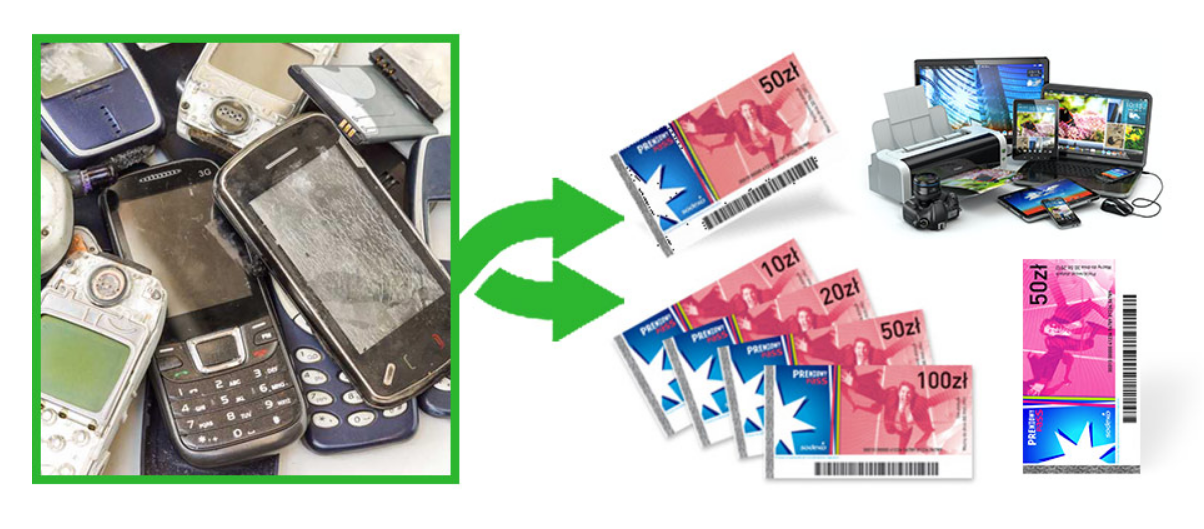 Zbiórkę używanych telefonów będziemy prowadzić w naszej szkole do dnia 13 listopada (piątek) . Telefony należy przynosić do Pracowni Przyrodniczej – sala 218.Wszyscy uczniowie, którzy przyłączą się do akcji otrzymają dyplomy oraz drobne upominki.Opiekun SK LOPPamiętajmy!Zużytego sprzętu elektrycznego i elektronicznego nie należy wrzucać do  przydomowego kosza.